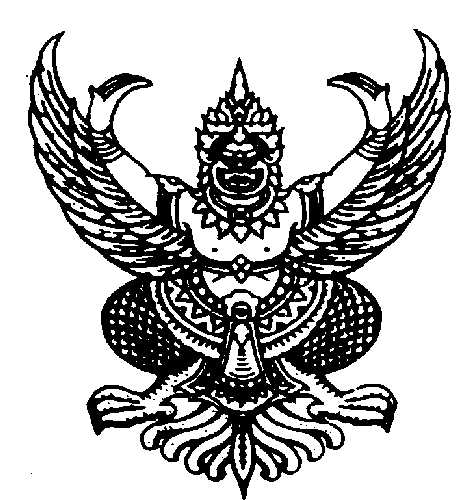 ประกาศมหาวิทยาลัยราชภัฏบุรีรัมย์เรื่อง  กำหนดการส่งผลการเรียนออนไลน์ สำหรับนักศึกษา ภาค กศ.บป.ประจำภาคการศึกษาที่  ๒   ปีการศึกษา  ๒๕๖6-------------------------	ด้วยมหาวิทยาลัยราชภัฏบุรีรัมย์ กำหนดสอบปลายภาค ภาคการศึกษาที่  ๒  ปีการศึกษา  ๒๕๖6  สำหรับนักศึกษาภาค กศ.บป.  ตั้งแต่วันเสาร์ที่ 23 มีนาคม พ.ศ. ๒๕๖7  ถึงวันอาทิตย์ที่ 24 มีนาคม พ.ศ. ๒๕๖7  เพื่อให้การส่งผลการเรียนเป็นไปด้วยความเรียบร้อย	อาศัยอำนาจตามความในมาตรา ๓๑ (๑) แห่งพระราชบัญญัติมหาวิทยาลัยราชภัฏ พ.ศ. ๒๕๔๗ จึงออกประกาศไว้ดังต่อไปนี้	ข้อ ๑ อาจารย์ผู้สอน ตรวจสอบรายชื่อนักศึกษาผ่านระบบคอมพิวเตอร์ที่ประมวลผลจากระบบบริการการศึกษา (MIS) ของมหาวิทยาลัย ก่อนดำเนินการส่งผลการเรียนออนไลน์ 	ข้อ ๒ อาจารย์ผู้สอน สามารถบันทึกผลการเรียนออนไลน์และตรวจสอบความถูกต้องก่อนยืนยันส่งผลการเรียนออนไลน์ ตั้งแต่วันเสาร์ที่ 16 มีนาคม พ.ศ. ๒๕๖7 ถึงวันพฤหัสบดีที่ 4 เมษายน พ.ศ. ๒๕๖7 เวลา ๑๖.๓๐ น.ข้อ ๓ ให้อาจารย์ผู้สอนพิมพ์รายงานและนำส่งหัวหน้าสาขาวิชา และคณะ พิจารณาตรวจสอบความถูกต้องเพื่ออนุมัติผลการเรียนและลงนามรับรองภายในวันพฤหัสบดีที่ 4 เมษายน พ.ศ. ๒๕๖7 เวลา ๑๖.๓๐ น.ข้อ ๔ ให้คณะ นำส่งสำนักส่งเสริมวิชาการและงานทะเบียน (สำนักงานทะเบียนและประมวลผล) เพื่อดำเนินการประมวลผลการเรียนของนักศึกษาเข้าระบบภายในวันพฤหัสบดีที่ 4 เมษายน พ.ศ. ๒๕๖7 เวลา ๑๖.๓๐ น.ในกรณีที่ผลการเรียนไม่ผ่านการพิจารณาอนุมัติ อาจารย์ผู้สอนต้องดำเนินการปรับ หรือแก้ไขตามมติของคณะกรรมการและนำส่งเอกสารให้แก่สำนักส่งเสริมวิชาการและงานทะเบียน (สำนักงานทะเบียนและประมวลผล) เพื่อดำเนินการประมวลผลการเรียนของนักศึกษาเข้าระบบต่อไปทั้งนี้ รายวิชาที่นำส่งสำนักส่งเสริมวิชาการและงานทะเบียน (สำนักงานทะเบียนและประมวลผล) เพื่อบันทึกผลการเรียนเข้าระบบ MIS ต้องผ่านการกลั่นกรองตามหลักเกณฑ์การอนุมัติผลการประเมินผลการศึกษาเท่านั้นข้อ ๕ สำนักส่งเสริมวิชาการและงานทะเบียน (สำนักงานทะเบียนและประมวลผล) ต้องรายงานการส่งผลการเรียนออนไลน์ของอาจารย์ และรายงานอาจารย์ผู้ไม่ส่งผลการเรียนออนไลน์ เพื่อเสนอคณะกรรมการบริหารมหาวิทยาลัยรับทราบข้อ ๖ อาจารย์ผู้สอนที่ไม่ได้ส่งผลการเรียนออนไลน์และเอกสารรายงานผลการเรียนภายในกำหนดตามประกาศของมหาวิทยาลัย มีผลต่อการพิจารณาการประเมินผลการปฏิบัติราชการของข้าราชการพลเรือนในสถาบันอุดมศึกษา และพนักงานมหาวิทยาลัยต่อไป สำหรับอาจารย์พิเศษจะมีผลต่อการพิจารณามอบภาระงานด้านการสอนในภาคการศึกษาถัดไป	จึงประกาศให้ทราบและถือปฏิบัติโดยเคร่งครัด		ประกาศ ณ วันที่   23   เดือน  กุมภาพันธ์  พ.ศ.  ๒๕๖7				     (รองศาสตราจารย์มาลิณี  จุโฑปะมา)				     อธิการบดีมหาวิทยาลัยราชภัฏบุรีรัมย์